Bayer Pharma China Supply Center Beijing digitizes its packaging lines successfully with Werum PAS-X MESLüneburg, Germany / Beijing, China, 25 July 2022. Bayer, the global life science company specializing in healthcare and crop science, will roll out Körber's Werum PAS-X MES, the market-leading manufacturing execution system (MES) for pharma, biotech and cell & gene therapy industries, to its Supply Center Beijing. As part of the first phase of the project, the MES has now gone live in the packaging area.A reliable supply of high-quality pharma products is essential to meet the growing needs of the Chinese market. Since its establishment, the Supply Center Beijing has heavily invested in expanding and increasing production capacity, and has now been equipped with cutting-edge hardware and software. The successful implementation of Werum PAS-X MES is a milestone on the digitalization path of the Supply Center Beijing.Körber's MES introduces electronic batch recording to the pharmaceutical production, taking care of batch execution and GMP-compliant documentation of every step in the manufacturing process. The production is controlled, monitored and documented by the MES digitally and in real time.In previous paper-based processes, human errors were unavoidable, as were delays due to suboptimal and slow information flows. Now digital processes are faster and can be controlled more effectively. It takes much less time for the QA department to review batch records. These are some of the most important benefits offered by process automation.As the world's leading MES for the pharmaceutical, biotech and cell & gene therapy industries, Werum PAS-X MES provides pre-configured content packages that leverage industry best practices and the extensive expertise of the company's consultants. They meet the needs of the PAS-X users and allow for fast deployment at Bayer Pharma.In addition, Werum PAS-X MES covers the entire production cycle in the pharmaceutical, biotech and cell & gene therapy industries – from process development and commercial manufacturing to packaging. The system also supports the production of various types of pharmaceutical products. All important functions for manufacturing are included in a modular way, so it can be implemented out of the box.Picture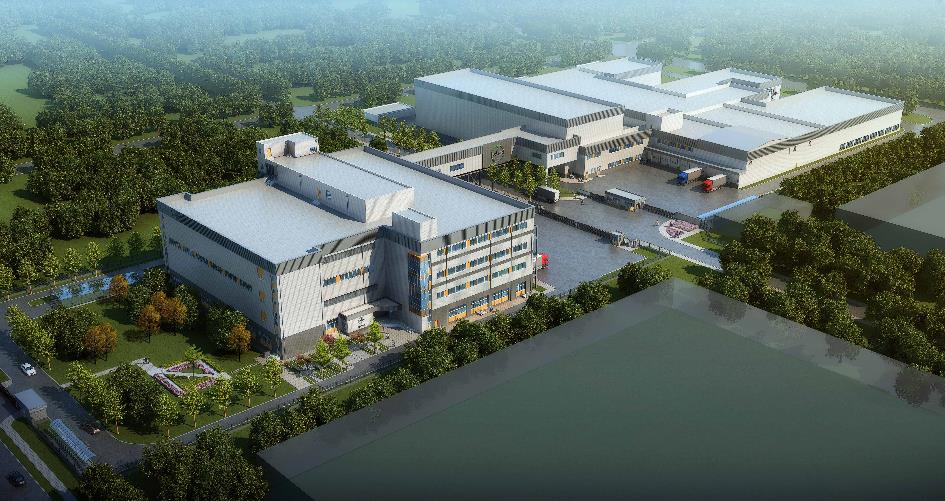 Bayer Pharma China Supply Center BeijingAbout BayerBayer is a global enterprise with core competencies in the life science fields of health care and agriculture. Its products and services are designed to help people and the planet thrive by supporting efforts to master the major challenges presented by a growing and aging global population. Bayer is committed to drive sustainable development and generate a positive impact with its businesses. At the same time, the group aims to increase its earning power and create value through innovation and growth. The Bayer brand stands for trust, reliability and quality throughout the world.www.bayer.comAbout KörberKörber is an international technology group with about 12,000 employees, more than 100 locations worldwide and a common goal: We turn entrepreneurial thinking into customer success and shape the technological change. In the Business Areas Digital, Pharma, Supply Chain, Tissue and Tobacco, we offer products, solutions and services that inspire.At the Körber Business Area Pharma we are delivering the difference along the pharma value chain with our unique portfolio of integrated solutions. With our software solutions we help drug manufacturers to digitize their pharmaceutical, biotech and cell & gene factories. The Werum PAS-X MES Suite is recognized as the world’s leading Manufacturing Execution System for pharma, biotech and cell & gene. Our Werum PAS-X Intelligence Suite accelerates product commercialization with data analytics and AI solutions and uncovers hidden business value.
www.koerber-pharma.comContactDirk EbbeckeKörber Business Area PharmaHead of Product Marketing CommunicationsT: +49 4131 8900-0E-mail: dirk.ebbecke@koerber.com